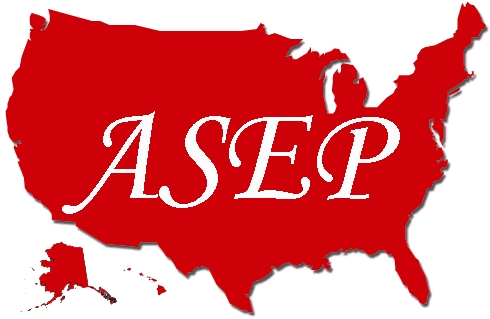 American Society of Exercise PhysiologistsASEPNewsletterOctober 2019ISSN 1097-9743American Society of Exercise PhysiologistsASEPNewsletterOctober 2019ISSN 1097-9743American Society of Exercise PhysiologistsASEPNewsletterOctober 2019ISSN 1097-9743American Society of Exercise PhysiologistsASEPNewsletterOctober 2019ISSN 1097-9743American Society of Exercise PhysiologistsASEPNewsletterOctober 2019ISSN 1097-9743American Society of Exercise PhysiologistsASEPNewsletterOctober 2019ISSN 1097-9743National ConferenceThe 2019 ASEP National Conference will be hosted by Midwestern State University (MSU) in Wichita Falls, Texas.  The dates are October 11-12.  Presentation slots are filling fast and we have openings for student posters! All presentation “abstracts” will be published in JEPonline FOR FREE. So, submit your abstracts and poster soon as possible while there is still space available. Click on the "National Conference" header’s URL to get more information about the meeting. We look forward to seeing you at the meeting in Wichita Falls. https://www.asep.org/organization/national-conference/  National ConferenceThe 2019 ASEP National Conference will be hosted by Midwestern State University (MSU) in Wichita Falls, Texas.  The dates are October 11-12.  Presentation slots are filling fast and we have openings for student posters! All presentation “abstracts” will be published in JEPonline FOR FREE. So, submit your abstracts and poster soon as possible while there is still space available. Click on the "National Conference" header’s URL to get more information about the meeting. We look forward to seeing you at the meeting in Wichita Falls. https://www.asep.org/organization/national-conference/  National ConferenceThe 2019 ASEP National Conference will be hosted by Midwestern State University (MSU) in Wichita Falls, Texas.  The dates are October 11-12.  Presentation slots are filling fast and we have openings for student posters! All presentation “abstracts” will be published in JEPonline FOR FREE. So, submit your abstracts and poster soon as possible while there is still space available. Click on the "National Conference" header’s URL to get more information about the meeting. We look forward to seeing you at the meeting in Wichita Falls. https://www.asep.org/organization/national-conference/  National ConferenceThe 2019 ASEP National Conference will be hosted by Midwestern State University (MSU) in Wichita Falls, Texas.  The dates are October 11-12.  Presentation slots are filling fast and we have openings for student posters! All presentation “abstracts” will be published in JEPonline FOR FREE. So, submit your abstracts and poster soon as possible while there is still space available. Click on the "National Conference" header’s URL to get more information about the meeting. We look forward to seeing you at the meeting in Wichita Falls. https://www.asep.org/organization/national-conference/  Recent InquiryDr. Boone, I heard one of my college teachers say to one of her students, “No, you cannot call yourself an exercise physiologists even if you have a degree in exercise physiology. To be an exercise physiologist, you must have a doctorate degree.” Wait, here is an idea: “Why not mention to your Professors the following book?” 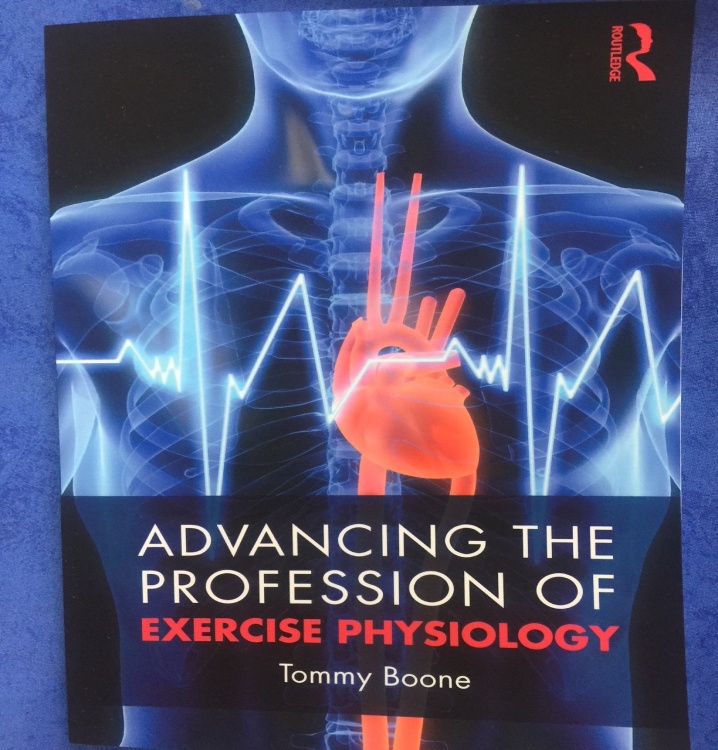 Recent InquiryDr. Boone, I heard one of my college teachers say to one of her students, “No, you cannot call yourself an exercise physiologists even if you have a degree in exercise physiology. To be an exercise physiologist, you must have a doctorate degree.” Wait, here is an idea: “Why not mention to your Professors the following book?” Recent InquiryDr. Boone, I heard one of my college teachers say to one of her students, “No, you cannot call yourself an exercise physiologists even if you have a degree in exercise physiology. To be an exercise physiologist, you must have a doctorate degree.” Wait, here is an idea: “Why not mention to your Professors the following book?” Recent InquiryDr. Boone, I heard one of my college teachers say to one of her students, “No, you cannot call yourself an exercise physiologists even if you have a degree in exercise physiology. To be an exercise physiologist, you must have a doctorate degree.” Wait, here is an idea: “Why not mention to your Professors the following book?” ASEP is working to help the American Students of Exercise Physiology. We Become What We ThinkJuly 3, 2016https://exercisephysiologists.wordpress.com/Years ago I wrote, “We become what we think, what we talk about, and what we do.  If we think our work is for the right reason, if we think that our actions will bring forth positive results, and if we start living as professionals, we will become our vision.”  The right thinking is everything!  Every coach gets this point.  Athletic performances, such as executing a series of back handsprings followed by a full twisting back flip, are dependent upon the athlete’s state of mind.The importance of “what we think” seems so clear, but do we actually believe it.  I know it matters with me, just as “what we talk about” drives what we do or will do.  Remember, if you think you can or can’t you are right.  Hence, even if you could do the gymnastics tumbling sequence mentioned above, if you think you can’t, then, inevitably you will fail.  Experience has proven this point over and over that “we become what we think”.Why not check out the exercise physiologists wordpress.com?ASEP is working to help the American Students of Exercise Physiology. We Become What We ThinkJuly 3, 2016https://exercisephysiologists.wordpress.com/Years ago I wrote, “We become what we think, what we talk about, and what we do.  If we think our work is for the right reason, if we think that our actions will bring forth positive results, and if we start living as professionals, we will become our vision.”  The right thinking is everything!  Every coach gets this point.  Athletic performances, such as executing a series of back handsprings followed by a full twisting back flip, are dependent upon the athlete’s state of mind.The importance of “what we think” seems so clear, but do we actually believe it.  I know it matters with me, just as “what we talk about” drives what we do or will do.  Remember, if you think you can or can’t you are right.  Hence, even if you could do the gymnastics tumbling sequence mentioned above, if you think you can’t, then, inevitably you will fail.  Experience has proven this point over and over that “we become what we think”.Why not check out the exercise physiologists wordpress.com?ASEP is working to help the American Students of Exercise Physiology. We Become What We ThinkJuly 3, 2016https://exercisephysiologists.wordpress.com/Years ago I wrote, “We become what we think, what we talk about, and what we do.  If we think our work is for the right reason, if we think that our actions will bring forth positive results, and if we start living as professionals, we will become our vision.”  The right thinking is everything!  Every coach gets this point.  Athletic performances, such as executing a series of back handsprings followed by a full twisting back flip, are dependent upon the athlete’s state of mind.The importance of “what we think” seems so clear, but do we actually believe it.  I know it matters with me, just as “what we talk about” drives what we do or will do.  Remember, if you think you can or can’t you are right.  Hence, even if you could do the gymnastics tumbling sequence mentioned above, if you think you can’t, then, inevitably you will fail.  Experience has proven this point over and over that “we become what we think”.Why not check out the exercise physiologists wordpress.com?In This IssueFrom the CEOWhy is ASEP ImportantThe ASEP BookWhy is ASEP Important?What Do You Think?Respecting the Dignity of OthersI understand that my thoughts affect my behavior, emotions, and actions.  My beliefs about exercise physiology, exercise physiologists, professionalism, ethics, certification, and accreditation help me to understand the need to fight for the evolving profession of exercise physiology or otherwise I would simply begin to shrink into nothingness.But, the truth is that I don’t shrink and withdraw from the change process.  There is hope.  The cycle of “what is vs. what should be” can be broken.  Exercise physiologists can experience self-control by changing their thinking.  Remember, we are not personal trainers.  We are healthcare professionals.  Don’t accept the “bull” spoken by another exercise physiologist, regardless of his/her credentials, if it doesn’t measure up to empowering the students of exercise physiology.  In other words, as Paul in Romans 12:2 said, “Do not be conformed to this world.”  Move beyond the trap of the irrational exercise science or kinesiology state of mind.  Change your thinking, and you will be what you want to be.In This IssueFrom the CEOWhy is ASEP ImportantThe ASEP BookWhy is ASEP Important?What Do You Think?Respecting the Dignity of OthersI understand that my thoughts affect my behavior, emotions, and actions.  My beliefs about exercise physiology, exercise physiologists, professionalism, ethics, certification, and accreditation help me to understand the need to fight for the evolving profession of exercise physiology or otherwise I would simply begin to shrink into nothingness.But, the truth is that I don’t shrink and withdraw from the change process.  There is hope.  The cycle of “what is vs. what should be” can be broken.  Exercise physiologists can experience self-control by changing their thinking.  Remember, we are not personal trainers.  We are healthcare professionals.  Don’t accept the “bull” spoken by another exercise physiologist, regardless of his/her credentials, if it doesn’t measure up to empowering the students of exercise physiology.  In other words, as Paul in Romans 12:2 said, “Do not be conformed to this world.”  Move beyond the trap of the irrational exercise science or kinesiology state of mind.  Change your thinking, and you will be what you want to be.In This IssueFrom the CEOWhy is ASEP ImportantThe ASEP BookWhy is ASEP Important?What Do You Think?Respecting the Dignity of OthersI understand that my thoughts affect my behavior, emotions, and actions.  My beliefs about exercise physiology, exercise physiologists, professionalism, ethics, certification, and accreditation help me to understand the need to fight for the evolving profession of exercise physiology or otherwise I would simply begin to shrink into nothingness.But, the truth is that I don’t shrink and withdraw from the change process.  There is hope.  The cycle of “what is vs. what should be” can be broken.  Exercise physiologists can experience self-control by changing their thinking.  Remember, we are not personal trainers.  We are healthcare professionals.  Don’t accept the “bull” spoken by another exercise physiologist, regardless of his/her credentials, if it doesn’t measure up to empowering the students of exercise physiology.  In other words, as Paul in Romans 12:2 said, “Do not be conformed to this world.”  Move beyond the trap of the irrational exercise science or kinesiology state of mind.  Change your thinking, and you will be what you want to be.From the CEODear ASEP Members:  At times I too have thoughts about “change” and how long it takes to realize your dreams. It is without question difficult, but also a necessity to correct the mistakes of the past and/or to move forward with new ideas and opportunities. So, just as it is obviously a challenge for most young people to make an athletic team, such as football, basketball, or baseball, most athletes learn to stay the course. That is exactly what we plan to do. We will make the team!Mr. Shane Paulson, MA, EPC, FASEPASEP Board Certified Exercise PhysiologistWhy is ASEP Important? In the October 1999 ASEPNewsletter (Vol 3 No 10), the following was published: So, once again, what is the motivation for someone to get involved in ASEP. The answer comes as no surprise. It is about helping yourself, as an exercise physiologist, and about helping other exercise physiologists and, thus the exercise physiology discipline as it moves toward the ranks of a profession. That is the reason to belong to ASEP. It is not about rocket science. It is not about taking exercise physiologists from sports medicine. It is about respect and dignity. It is about treating the exercise physiologist as an exercise physiologist, not as a physiologist or a physical educator, or even a personal trainer or an exercise specialist, or a health fitness instructor. It is about exercise physiology. It is about listening to the concerns of exercise physiologists. It is about ideas crying for expression. It is about building an organization with members helping each other. It is about creating a shared sense of purpose. It is about preparing students for the future. It is about providing each ASEP member the opportunity and the responsibility for shared-help in the professionalization of exercise physiology.What do you think? Honestly, what do you think?Question? How many flexibility exercises are required for an athlete (or anyone for that matter) to increase his or her range of motion, regardless of the sport? How about finding the answer in this book? 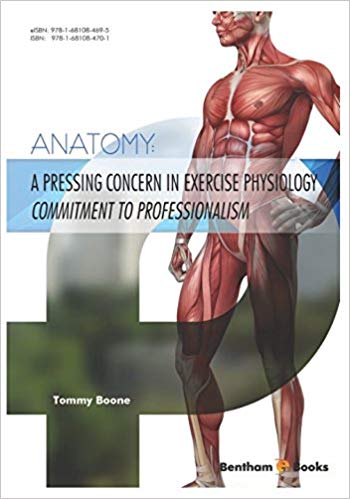 The correct answer is:61283From the CEODear ASEP Members:  At times I too have thoughts about “change” and how long it takes to realize your dreams. It is without question difficult, but also a necessity to correct the mistakes of the past and/or to move forward with new ideas and opportunities. So, just as it is obviously a challenge for most young people to make an athletic team, such as football, basketball, or baseball, most athletes learn to stay the course. That is exactly what we plan to do. We will make the team!Mr. Shane Paulson, MA, EPC, FASEPASEP Board Certified Exercise PhysiologistWhy is ASEP Important? In the October 1999 ASEPNewsletter (Vol 3 No 10), the following was published: So, once again, what is the motivation for someone to get involved in ASEP. The answer comes as no surprise. It is about helping yourself, as an exercise physiologist, and about helping other exercise physiologists and, thus the exercise physiology discipline as it moves toward the ranks of a profession. That is the reason to belong to ASEP. It is not about rocket science. It is not about taking exercise physiologists from sports medicine. It is about respect and dignity. It is about treating the exercise physiologist as an exercise physiologist, not as a physiologist or a physical educator, or even a personal trainer or an exercise specialist, or a health fitness instructor. It is about exercise physiology. It is about listening to the concerns of exercise physiologists. It is about ideas crying for expression. It is about building an organization with members helping each other. It is about creating a shared sense of purpose. It is about preparing students for the future. It is about providing each ASEP member the opportunity and the responsibility for shared-help in the professionalization of exercise physiology.What do you think? Honestly, what do you think?Question? How many flexibility exercises are required for an athlete (or anyone for that matter) to increase his or her range of motion, regardless of the sport? How about finding the answer in this book? The correct answer is:61283From the CEODear ASEP Members:  At times I too have thoughts about “change” and how long it takes to realize your dreams. It is without question difficult, but also a necessity to correct the mistakes of the past and/or to move forward with new ideas and opportunities. So, just as it is obviously a challenge for most young people to make an athletic team, such as football, basketball, or baseball, most athletes learn to stay the course. That is exactly what we plan to do. We will make the team!Mr. Shane Paulson, MA, EPC, FASEPASEP Board Certified Exercise PhysiologistWhy is ASEP Important? In the October 1999 ASEPNewsletter (Vol 3 No 10), the following was published: So, once again, what is the motivation for someone to get involved in ASEP. The answer comes as no surprise. It is about helping yourself, as an exercise physiologist, and about helping other exercise physiologists and, thus the exercise physiology discipline as it moves toward the ranks of a profession. That is the reason to belong to ASEP. It is not about rocket science. It is not about taking exercise physiologists from sports medicine. It is about respect and dignity. It is about treating the exercise physiologist as an exercise physiologist, not as a physiologist or a physical educator, or even a personal trainer or an exercise specialist, or a health fitness instructor. It is about exercise physiology. It is about listening to the concerns of exercise physiologists. It is about ideas crying for expression. It is about building an organization with members helping each other. It is about creating a shared sense of purpose. It is about preparing students for the future. It is about providing each ASEP member the opportunity and the responsibility for shared-help in the professionalization of exercise physiology.What do you think? Honestly, what do you think?Question? How many flexibility exercises are required for an athlete (or anyone for that matter) to increase his or her range of motion, regardless of the sport? How about finding the answer in this book? The correct answer is:61283From the CEODear ASEP Members:  At times I too have thoughts about “change” and how long it takes to realize your dreams. It is without question difficult, but also a necessity to correct the mistakes of the past and/or to move forward with new ideas and opportunities. So, just as it is obviously a challenge for most young people to make an athletic team, such as football, basketball, or baseball, most athletes learn to stay the course. That is exactly what we plan to do. We will make the team!Mr. Shane Paulson, MA, EPC, FASEPASEP Board Certified Exercise PhysiologistWhy is ASEP Important? In the October 1999 ASEPNewsletter (Vol 3 No 10), the following was published: So, once again, what is the motivation for someone to get involved in ASEP. The answer comes as no surprise. It is about helping yourself, as an exercise physiologist, and about helping other exercise physiologists and, thus the exercise physiology discipline as it moves toward the ranks of a profession. That is the reason to belong to ASEP. It is not about rocket science. It is not about taking exercise physiologists from sports medicine. It is about respect and dignity. It is about treating the exercise physiologist as an exercise physiologist, not as a physiologist or a physical educator, or even a personal trainer or an exercise specialist, or a health fitness instructor. It is about exercise physiology. It is about listening to the concerns of exercise physiologists. It is about ideas crying for expression. It is about building an organization with members helping each other. It is about creating a shared sense of purpose. It is about preparing students for the future. It is about providing each ASEP member the opportunity and the responsibility for shared-help in the professionalization of exercise physiology.What do you think? Honestly, what do you think?Question? How many flexibility exercises are required for an athlete (or anyone for that matter) to increase his or her range of motion, regardless of the sport? How about finding the answer in this book? The correct answer is:61283From the CEODear ASEP Members:  At times I too have thoughts about “change” and how long it takes to realize your dreams. It is without question difficult, but also a necessity to correct the mistakes of the past and/or to move forward with new ideas and opportunities. So, just as it is obviously a challenge for most young people to make an athletic team, such as football, basketball, or baseball, most athletes learn to stay the course. That is exactly what we plan to do. We will make the team!Mr. Shane Paulson, MA, EPC, FASEPASEP Board Certified Exercise PhysiologistWhy is ASEP Important? In the October 1999 ASEPNewsletter (Vol 3 No 10), the following was published: So, once again, what is the motivation for someone to get involved in ASEP. The answer comes as no surprise. It is about helping yourself, as an exercise physiologist, and about helping other exercise physiologists and, thus the exercise physiology discipline as it moves toward the ranks of a profession. That is the reason to belong to ASEP. It is not about rocket science. It is not about taking exercise physiologists from sports medicine. It is about respect and dignity. It is about treating the exercise physiologist as an exercise physiologist, not as a physiologist or a physical educator, or even a personal trainer or an exercise specialist, or a health fitness instructor. It is about exercise physiology. It is about listening to the concerns of exercise physiologists. It is about ideas crying for expression. It is about building an organization with members helping each other. It is about creating a shared sense of purpose. It is about preparing students for the future. It is about providing each ASEP member the opportunity and the responsibility for shared-help in the professionalization of exercise physiology.What do you think? Honestly, what do you think?Question? How many flexibility exercises are required for an athlete (or anyone for that matter) to increase his or her range of motion, regardless of the sport? How about finding the answer in this book? The correct answer is:61283From the CEODear ASEP Members:  At times I too have thoughts about “change” and how long it takes to realize your dreams. It is without question difficult, but also a necessity to correct the mistakes of the past and/or to move forward with new ideas and opportunities. So, just as it is obviously a challenge for most young people to make an athletic team, such as football, basketball, or baseball, most athletes learn to stay the course. That is exactly what we plan to do. We will make the team!Mr. Shane Paulson, MA, EPC, FASEPASEP Board Certified Exercise PhysiologistWhy is ASEP Important? In the October 1999 ASEPNewsletter (Vol 3 No 10), the following was published: So, once again, what is the motivation for someone to get involved in ASEP. The answer comes as no surprise. It is about helping yourself, as an exercise physiologist, and about helping other exercise physiologists and, thus the exercise physiology discipline as it moves toward the ranks of a profession. That is the reason to belong to ASEP. It is not about rocket science. It is not about taking exercise physiologists from sports medicine. It is about respect and dignity. It is about treating the exercise physiologist as an exercise physiologist, not as a physiologist or a physical educator, or even a personal trainer or an exercise specialist, or a health fitness instructor. It is about exercise physiology. It is about listening to the concerns of exercise physiologists. It is about ideas crying for expression. It is about building an organization with members helping each other. It is about creating a shared sense of purpose. It is about preparing students for the future. It is about providing each ASEP member the opportunity and the responsibility for shared-help in the professionalization of exercise physiology.What do you think? Honestly, what do you think?Question? How many flexibility exercises are required for an athlete (or anyone for that matter) to increase his or her range of motion, regardless of the sport? How about finding the answer in this book? The correct answer is:61283From the CEODear ASEP Members:  At times I too have thoughts about “change” and how long it takes to realize your dreams. It is without question difficult, but also a necessity to correct the mistakes of the past and/or to move forward with new ideas and opportunities. So, just as it is obviously a challenge for most young people to make an athletic team, such as football, basketball, or baseball, most athletes learn to stay the course. That is exactly what we plan to do. We will make the team!Mr. Shane Paulson, MA, EPC, FASEPASEP Board Certified Exercise PhysiologistWhy is ASEP Important? In the October 1999 ASEPNewsletter (Vol 3 No 10), the following was published: So, once again, what is the motivation for someone to get involved in ASEP. The answer comes as no surprise. It is about helping yourself, as an exercise physiologist, and about helping other exercise physiologists and, thus the exercise physiology discipline as it moves toward the ranks of a profession. That is the reason to belong to ASEP. It is not about rocket science. It is not about taking exercise physiologists from sports medicine. It is about respect and dignity. It is about treating the exercise physiologist as an exercise physiologist, not as a physiologist or a physical educator, or even a personal trainer or an exercise specialist, or a health fitness instructor. It is about exercise physiology. It is about listening to the concerns of exercise physiologists. It is about ideas crying for expression. It is about building an organization with members helping each other. It is about creating a shared sense of purpose. It is about preparing students for the future. It is about providing each ASEP member the opportunity and the responsibility for shared-help in the professionalization of exercise physiology.What do you think? Honestly, what do you think?Question? How many flexibility exercises are required for an athlete (or anyone for that matter) to increase his or her range of motion, regardless of the sport? How about finding the answer in this book? The correct answer is:61283 The ASEP BookWhen you are ready to study for the EPC exam (also known as the ASEP Board Certified Exercise Physiologist exam), you will need this book.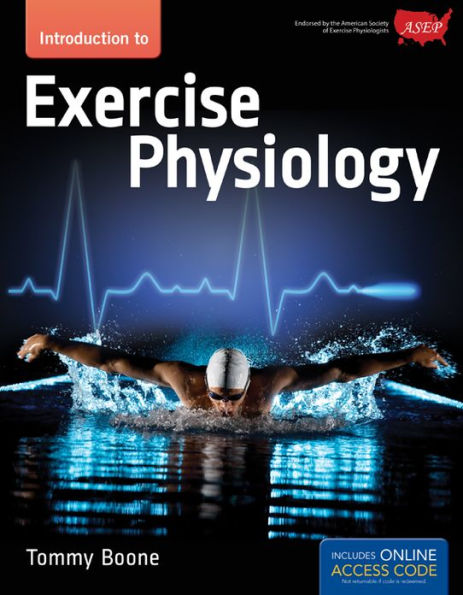 . The ASEP BookWhen you are ready to study for the EPC exam (also known as the ASEP Board Certified Exercise Physiologist exam), you will need this book..